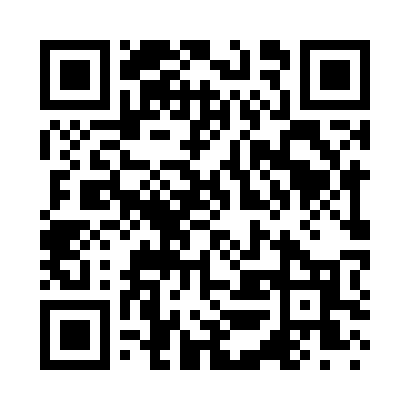 Prayer times for Pine Cone Court, Minnesota, USAMon 1 Jul 2024 - Wed 31 Jul 2024High Latitude Method: Angle Based RulePrayer Calculation Method: Islamic Society of North AmericaAsar Calculation Method: ShafiPrayer times provided by https://www.salahtimes.comDateDayFajrSunriseDhuhrAsrMaghribIsha1Mon3:305:331:265:389:1911:232Tue3:305:341:275:389:1911:223Wed3:315:351:275:389:1911:224Thu3:335:351:275:399:1811:215Fri3:345:361:275:399:1811:206Sat3:355:371:275:399:1711:197Sun3:365:381:275:389:1711:188Mon3:385:381:285:389:1611:179Tue3:395:391:285:389:1611:1610Wed3:415:401:285:389:1511:1411Thu3:425:411:285:389:1511:1312Fri3:445:421:285:389:1411:1213Sat3:455:431:285:389:1311:1014Sun3:475:441:285:389:1211:0915Mon3:485:451:285:389:1211:0816Tue3:505:461:295:379:1111:0617Wed3:525:471:295:379:1011:0418Thu3:545:481:295:379:0911:0319Fri3:555:491:295:379:0811:0120Sat3:575:501:295:369:0711:0021Sun3:595:511:295:369:0610:5822Mon4:015:521:295:369:0510:5623Tue4:025:531:295:359:0410:5424Wed4:045:541:295:359:0310:5225Thu4:065:561:295:359:0210:5126Fri4:085:571:295:349:0110:4927Sat4:105:581:295:348:5910:4728Sun4:125:591:295:338:5810:4529Mon4:146:001:295:338:5710:4330Tue4:156:011:295:328:5610:4131Wed4:176:031:295:328:5410:39